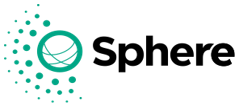 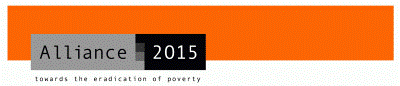 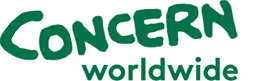 Sphere Training Addis Ababa (Concern Worldwide Country Office, Addis Ababa, Ethiopia)Dates: From July 1-3, 2024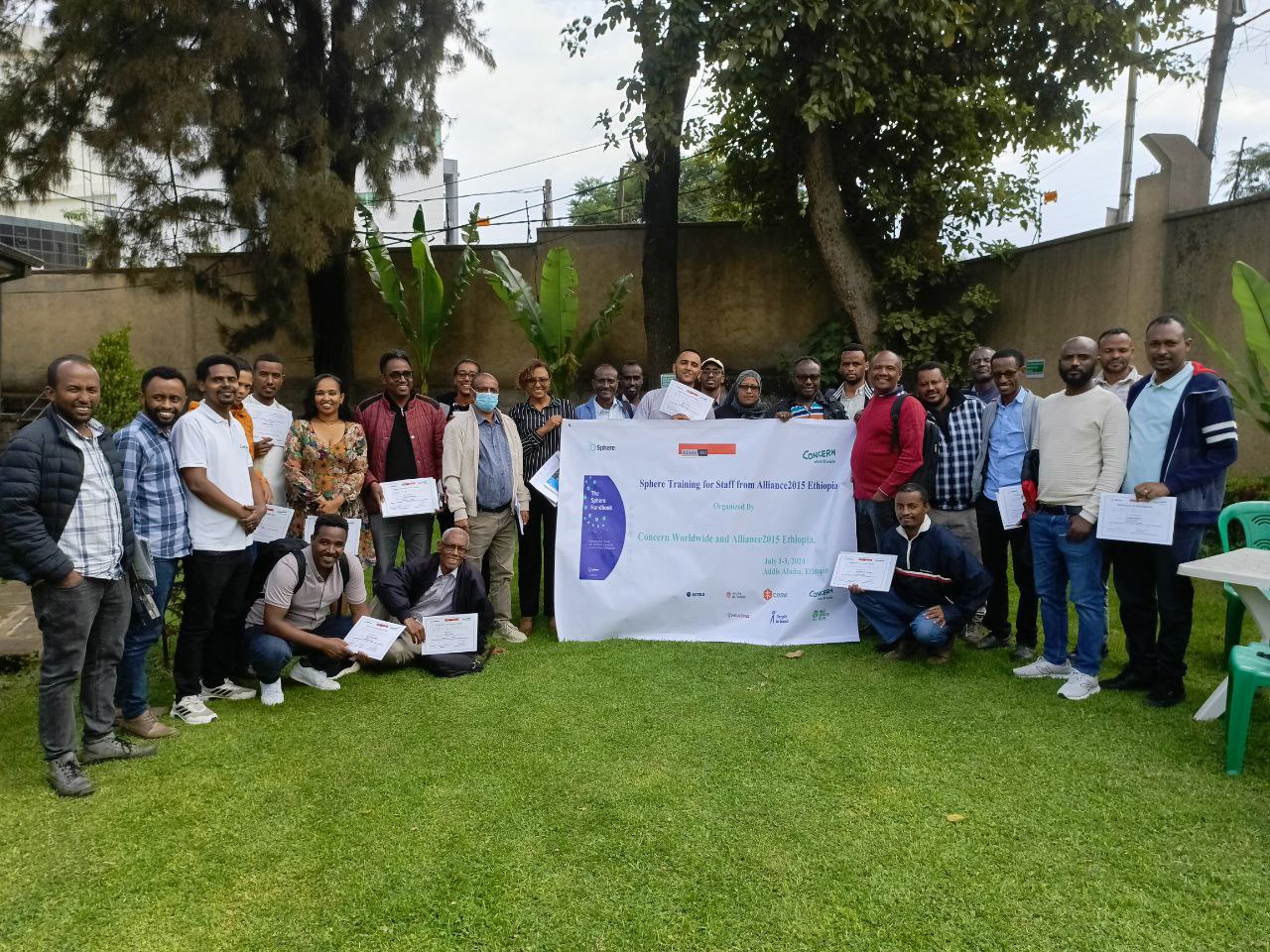 Group photo of participants (Credit to Kalkidan Jabir, Senior Communication & Advocacy Officer, Concern Worldwide)IntroductionEfficient and effective humanitarian responses to people affected by crises or conflicts contingent upon high-quality services and accountability of actions. Humanitarian organizations play a critical role in the prompt provision of life-saving services for people affected by crises. The provision of quality services to uphold human rights and dignity primarily to save lives and relive suffering and assist to rebuild lives by humanitarian agencies contingent upon their technical capacity, expertise, and familiarity with the local context. The humanitarian sector has come to realize that developing capacities and institutional knowledge is key to being an accountable organization.The training was conducted in person for three consecutive days from July 1-3, 2024. The organizers of the training are Concern Worldwide and Alliance2015 Ethiopia with the overall objective of helping the participants to better understand and apply sphere standards in their respective roles and workplaces. The event that led to organize it is the Sphere ToT Training conducted in Ethiopia in last December 2023 that was jointly organized by the Dutch Relief Alliance Project and the Inter-Agency Accountability Working Group in Ethiopia (IAAWG-E). All four of the training facilitators (Betsegaw Botamo, Ayenew Bekele, Elshaday Surafel and Hana Moges) are participants and graduates of the Sphere ToT training conducted in Ethiopia that is mentioned above.Participation: Number and nature of participantsThe total number of participants were 24 (4F). They were nominated from six Allinace2015 member organizations such as ACTED, Ayuda en Accion, Concern Worldwide, Helvetas, People in Need and Welt Hunger Hilfe (WHH). The participants were sent from Addis Ababa, Afar, Borena, Wolaita, Arsi, Mekelle, Hawassa and Somali work places. That means Addis Ababa and six other regional states were represented. An online pre- training launching workshop launching meeting organized prior to the workshop.Goals/learning objectivesThe main objective of the training was to help the participants better understand the sphere handbook and apply their works. The specific objectives include:To help participants understand the foundation, structures and content of the sphere handbookTo increase the knowledge and understanding of participants on minimum sphere standards in WASH, Food Security and Nutrition, Shelter and settlements and Health sectorsTo help participants to easily navigate through the sphere handbook To create understanding to the participants how CHS and sphere and interlinkedTo increase the knowledge and skills of the participants on CHS and sphere so as they will better apply the standards in proposal writing, reporting, and networking, among others.To equip the participants with the sphere and CHS standards so that they will contribute more to quality and accountable humanitarian responses.MethodologyA wide variety of methodologies were employed to attain the objectives of the workshop. Plenary discussions, quizzes, case studies, matching exercises, videos, games, small group exercise, pair work/ buzz, personal reflection, sharing experience sessions, and whole group discussions were implemented. The four-day workshop sessions began with a recap and reflection/setting participants' backgrounds in line with the daily session, proceeded with clarifications of expectations and activities, then content presentation in plenary discussion/video watching, small and large group participatory discussions, organizational experiences, and reflections, and end up with key messages summary and wrap-up. In between sessions, energizer activities, key messages and takeaways, and tea break hot discussions were applied. Moreover, practical experience-sharing opportunities are created to deepen understanding and relate the workshop with practice.Workshop EvaluationSUMMARIZED PARTICIPANTS SURVEY RESULTS Overall, the participants’ responses indicated that the Sphere training sessions were well-received. The majority of the participants rated the events as "Very Good" or "Good” and expressed high likelihood to recommend future events by the same organizers.The survey was analyzed on the following topics areasTraining Content and Delivery Most respondents were Very Satisfied or Satisfied with the training content, facilitation, and overall organization.Participants appreciated the interactive and participatory nature of the training.A few suggestions were made to extend the training duration and consider different venues outside the office setting.Knowledge IncreaseRespondents reported significant to great increases in their knowledge across the key Sphere topics covered, including Humanitarian Charter, Protection Principles, WASH, Food Security, Shelter, and Health Action.Some additional topics like MEAL, PSHEA, and coordination/partnership were also highlighted as areas of increased knowledge.Instructors FeedbackThe instructors (Ayenew Bekele, Betsegaw Botamo, Elshaday Surafel, and Hanna Moges) were highly rated, with most respondents agreeing or strongly agreeing that the instructors met the stated objectives, communicated clearly, and were engaging.Overall Satisfaction and ImpactThe majority of respondents strongly agreed that the training content and objectives were met, and that they feel more confident and better prepared to apply the Sphere standards in their work.Several participants expressed plans to cascade the training to their organizations and use the knowledge gained to improve quality and accountability in humanitarian responses.SAMPLE QUOTES FROM PARTICIPANTS "The training contents are clear and to the point." "I am enthusiastically waiting to be part of this training and Highly Motivated." "The instructors treated students with respect and could answer questions well.""As a result of attending this event I am more confident and better prepared to meet the relevant challenges in my professional life." SUGGESTION FROM PARTICIPANTS Consider extending the training duration to allow for more in-depth coverage and practical application discussions.Explore alternative training venues that are outside the regular office setting to create a more conducive learning environment.Continue to leverage the expertise of the highly rated practitioners and instructors for future Sphere training events.Encourage attendees to share learnings and best practices within their organizations to amplify the impact of the training.In general, the survey results demonstrate the value and effectiveness of the Sphere training sessions in enhancing the participants' knowledge and preparedness to apply humanitarian standards in their work. Other reflections made by the participants: The participants appreciated this applying the entire sphere handbook (foundational chapters and technical chapters).In WASH programmes, in particular, and in all humanitarian responses, in general, community engagement requires innovative approaches for lasting impactsThe need to further contextualize the malnutrition indicators and standards to local and national contexts rather than directly using the WHO standards  (which may be far from the local contexts in some cases)In Ethiopia the shelter and settlement partners use the same prototype of materials in all regions regardless of the differences in needs and preferences across sub-national areasThe Sphere handbook is a key tool for humanitarian advocacy works.Lessons learned and recommendations Participants underscored the valuable contribution of sharing experiences and learning from others in such workshops as revealed in small group exercises, experience sharing and group mix Participant convinced that the existing gaps in provision of quality humanitarian response at grass root level and the complexity of global crisis and response over time and space justify the essence and continuity of the workshopParticipants reflected on the importance and use of all parts of the sphere in their practice They emphasized the relevance of integrating CHS commitments in different cycles of the programmeThe workshop allowed us to clarify the misconception and distinguish between sphere minimum standards and indicators—standards differ from indicatorThe workshop helped us realizing the potential of meeting the sphere minimum standards under specific response context and measure process through multiple indicators They reflected the improvement in their capacity to use the sphere Handbook and familiarized with the updated standards and technical areasThe HSPApp needs to be updated to match recent android versionIt would have been good if one day was added to this workshop event.ConclusionOverall, the Sphere training organized by Concern Worldwide and Alliance2015 Ethiopia aiming to enhance participants' understanding and application of Sphere standards in their respective roles and workplaces went very successful. The training was a result of the Sphere ToT Training conducted in Ethiopia, jointly organized by the Dutch Relief Alliance Project and the Inter Agency Accountability Working Group in Ethiopia. The participants on the training, who were nominated from six Alliance2015 member organizations, expressed high satisfaction with the training content, delivery, and overall organization. They reported significant increases in knowledge across key Sphere topics, including the Humanitarian Charter, Protection Principles, WASH, Food Security, Shelter, and Health Action and also other crosscutting areas, coordination, PSHEA and MEAL. The rating given for the instructors was also high, and participants felt more confident and better prepared to apply Sphere standards in their work. The survey results reflect the value and effectiveness of the training in enhancing participants' knowledge and readiness to contribute to quality and accountable humanitarian responses. Participants also provided suggestions to extend the training duration, explore different venues, leverage expert instructors, and encourage knowledge sharing within organizations. In conclusion, the Sphere training sessions met their objectives and improved participants' ability to use Sphere principles in their professional life, fostering quality and accountability in humanitarian actions.AnnexesAgenda covered from July 1-3, 2024Participants Facilitators: From left to right Ayenew Bekele, Hana Moges, Elshaday Surafel and Betsegaw Botamo, respectively.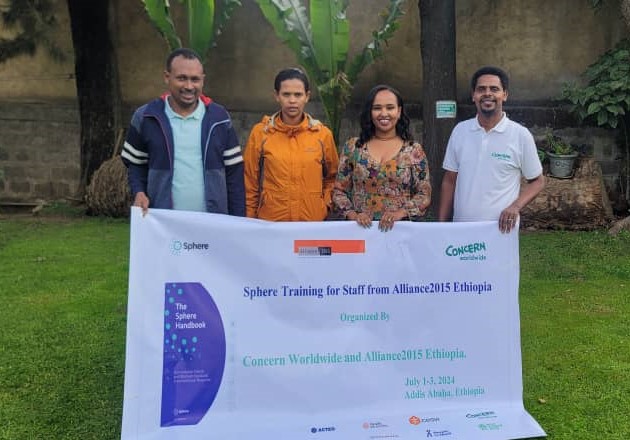 Agenda by facilitatorLists of sessionsLearning objectivesMaterials/approach usedLearning outcomesWelcome and introductionExchange info with facilitators and participantsExplain what sphere is in terms of ‘’Learn, Act and Connect’’.Prepare well for each session Clarify overall training objectiveBrainstormingIce-breakingQuizSTP slideKnowing one another betterGeneral highlight provided on SphereOverall training purpose exposedExpectations of the participants identified  What is sphere: The Handbook?Concisely explain sphere’s core philosophyNavigate the Sphere Handbook structure and components as an informed userAdvocate for using all of the Sphere Handbook in guiding humanitarian actionUse the Code of Conduct to guide humanitarian response.STP slideVideoGroup exerciseThe awareness and understanding of participants increased about sphere handbookThe Humanitarian Charter Explain how the 12 elements of the Humanitarian Charter influence humanitarian responseUse and advocate for the Humanitarian Charter as a guide to better programming and response STP slideQuizGroup exercisePrint outEnergizerEquipped the participants concerning the humanitarian charter so as they will apply it and advocate for it in their organizations and beyond.Protection PrinciplesState the 4 protection principles in your own wordsGive clear examples of how these principles are put into practice throughout the HPCExplain the need for, and be able to refer to, the Professional Standards for Protection WorkSTP slideGroup workPrint out cards and caseEnergizerEquipped the participants about the protection principles so as they will apply it and advocate for it in their organizations and beyond.Core Humanitarian Standard (CHS)Locate and apply the nine CHS commitmentsIdentify challenges to humanitarians in meeting the commitments of the CHS and propose ways to overcome themSTP slideVideoGroup exerciseThe participants understood the nine CHS commitments, challenges of humanitarians in meeting them and proposed ways to overcome themWASHExplain the primary objective and three essential concepts behind WASH programmingIdentify the main transmission pathways of infectious pathogens and barriers to break the chains of transmissionUse some of the technical numerical indicators with enhanced confidence and understandingRelate the quantitative technical aspects of Sphere to its foundational rights-based aspectsSTP slideBrainstormingGroup ExerciseWASH essential concepts, the main transmission pathways, minimum standards and linking with other sectors were clearly explained to the participants so as they will be able to refer to and apply the sphere handbook in their works.Food Security and NutritionExplain the links between the food and nutrition sector and other response sectorsVisualize and describe one of the most commonly cited indicators – the minimum daily food energy requirementUse common food and nutrition terms and acronyms correctlyChoose between food response strategies based on contextual factorsSTP slideGroup discussionThe food security and nutrition concepts, minimum standards, links with other life- saving technical sectors etc. are better clarified to participantsKey messages deliveredShelter and SettlementApply sphere guidance to improve shelter assistance for immediate emergency programming and for the long termVisualize some commonly cited Sphere shelter indicators and describe them in “human terms” rather than simply as numbersIdentify strengths and challenges of different shelter programming options in different contexts STP  slide presentationVideoGroup exerciseThe knowledge and understanding of the participants increased so as they will apply the sphere handbook for shelter and settlement related responsesHealthExplain the general focus and goals of a humanitarian health response programmeOutline the scope of the Sphere standards for healthCalculate the crude mortality rate and explain its role as an overall indicatorApply the Health Assessment Checklist as a generalist to highlight possible gaps in assessment data for an example health responseSTP  slideBrainstormingGroup ExerciseKnowledge and understanding of the participants increased (basic awareness created) regarding how to use the sphere handbook for health sector humanitarian interventions.Using sphere in practiceUse the sphere handbook to find appropriate guidance for practical issues in difficult field situationsDistinguish between the field application of the sphere standards, and the indicators that can be used to assess themIdentify some of the typical obstacles in meeting sphere standards and indicators and describe strategies for dealing with them VideoGroup ExerciseSTP  slideKnowledge and awareness of participants increased how to use sphere handbook in their field worksCommon misunderstandings with regards to sphere minimum standards and indicators addressedSphere & the programme cycleDescribe the five phases of the programme cycleApply Sphere guidance to support humanitarian response at each phase of the cycle STP slideGroup workSphere and the programme cycle described to the participantsSphere and MEALDescribe and advocate for the monitoring, evaluation, accountability, and learning (MEAL) approachFind and use additional training materials and tools supporting MEALLink and use relevant sections of the Sphere Handbook in support of the MEAL approachSTP slideGroup exerciseBasic knowledge created for the participants so as they will describe and advocate for MEAL approach and how to use the sphere handbook in support of it.Sphere and CoordinationDescribe the two main emergency coordination structures in place globally for international humanitarian crisesExplain the role and expected norms of coordination activities and arrangements according to Sphere guidanceSTP slideGroup exerciseThe importance of coordinationThe two globally established coordination modelsCentrality of communication to effective coordinationSphere and PSEAHDefine sexual exploitation and abuse (SEA), sexual harassment and abuse (SHA), and gender-based violence (GBV)/sexual GBV (SGBV)and actively advocate against it STP slideExplaining additional new issues/wordsUnderstanding created to the participants how to use sphere for PSEAH related responses and advocacy worksSphere and the Humanitarian Standards Partnership (HSP)Describe the general guidance provided, structure, and application of the eight partner standardsUse the HSP app to quickly navigate the complementary standardsSTP slideQuizThe participants became aware of and exposed to HSPEvaluation and wrap-upExplain the benefits of, and better advocate for, using Sphere Describe, find, and use tools to help you continue your learning and development in humanitarian lifeReview, reflect on, and evaluate this workshop event and what you learnedSTP slideGroup exerciseIndividual reflectionTraining evaluation surveyThe participants evaluated the three days trainingNext steps and action planning by the participants